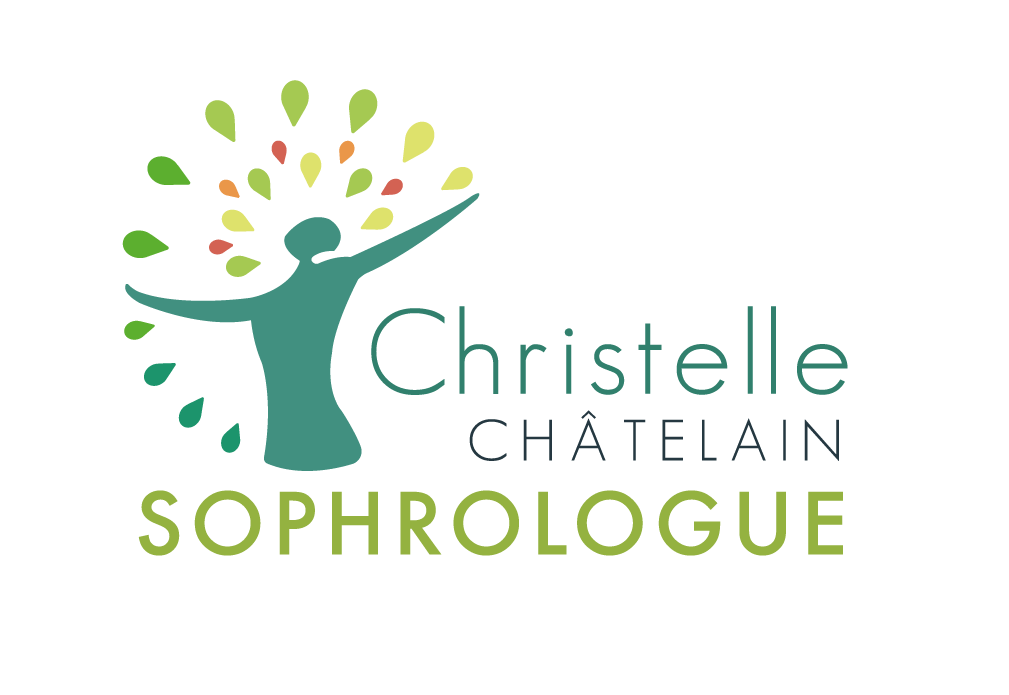 Spécialiste Stress & SommeilFICHE D’INSCRIPTION administrative
(à retourner remplie et signée à cchatelain.sophrologue@gmail.com)Sophrologie-Relaxation DynamiqueSession en VISIO Interactif ZOOM 
Nom :	Prénom :	No de portable :	
Adresse e-mail :
Code postal :	Ville :« Bien dans ma Pause »1 h par semaine : (cochez les cases de vos choix)LUNDI SOPHRO de 19h00 à 20h00   (*ouverture à partir de 6 inscrits)Forfait Trimestriel (8 séances) : 120 €* (tarif spécial Mai 2021 étudiant/personnel UVSQ)Session du 17 mai au 5 juillet 2021 MERCREDI SOPHRO de 13h00 à 14h00   	 JEUDI SOPHRO de 13h00 à 14h00Forfait Trimestriel (9 séances) : 135 €* (tarif spécial Mai 2021 étudiant/personnel UVSQ)Session du 5 mai au 8 juillet 2021 (pas de séance la semaine du 10 mai)Séance d’essai sur réservation en fonction des places disponibles : 15 € - Indiquer la date et l’heure  	Nombre de participants par groupe limité.
*Tarifs hors parrainage (pour bénéficier de réduction en parrainant un(e) ami(e), me contacter)(Possibilité de régler en plusieurs fois)A ……… le :  ………………………..	Signature précédée de "bon pour accord" ****** Votre inscription sera confirmée à réception de votre règlement. Le nombre de participants étant limité, aucun remboursement ne pourra être effectué en cas de désistement ultérieur.